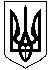 УКРАЇНАЖИТОМИРСЬКА ОБЛАСТЬНОВОГРАД-ВОЛИНСЬКА МІСЬКА РАДАМІСЬКИЙ  ГОЛОВАРОЗПОРЯДЖЕННЯ
від  05.07.2019  № 154(о)Про проведення футбольногоматчу     Керуючись пунктом 19, 20 частини четвертої  статті 42 Закону України «Про місцеве самоврядування в Україні», враховуючи звернення голови ФК «Звягель» Нусбаума. С.А. щодо проведення футбольного матчу чемпіонату Житомирської області з футболу серед команд сезону 2019/2020 в місті Новограді-Волинському:     1. Управлінню у справах сім’ї, молоді, фізичної культури та спорту Новоград-Волинської міської ради (Циба Я.В.) організувати проведення футбольного матчу 6 липня 2019 року о 17:00 годині між командами: ФК «Звягель» (м.Новоград-Волинський) - ФК «Бердичів» (м. Бердичів) на території міського стадіону «Авангард» (вул. Івана Мамайчука, 13) (далі - футбольний матч).     2. Під час проведення футбольного матчу:     2.1. Відділу з питань охорони здоров’я та медичного забезпечення міської ради (Дутчак Л.Р.) забезпечити чергування карети швидкої медичної допомоги.    2.2. Управлінню житлово-комунального господарства, енергозбереження та комунальної власності міської ради (Богданчук О.В.) забезпечити встановлення необхідної кількості  біотуалетів.    2.3. Відділу підтримки муніципальних ініціатив і інвестицій, підприємницької діяльності, економічного аналізу та планування міської ради (Тімофєєва О.В.) забезпечити виїзну торгівлю.    2.4. Рекомендувати Новоград-Волинському міськрайонному відділу Управління Державної служби України з надзвичайних ситуацій в Житомирській області (Рафальський О.В.) забезпечити додержання протипожежної безпеки, пожежного нагляду та чергування пожежного автомобіля, Новоград-Волинському відділу поліції ГУНП в Житомирській області (Кононенко Ю.М.) забезпечити належний громадський порядок.    3. Відповідальність за дотриманням техніки безпеки учасників футбольного матчу покласти на голову ФК «Звягель»  Нусбаума Степана Антоновича.    4. Відділу інформації та зв’язків з громадськістю міської ради (Талько О.М.) забезпечити  висвітлення футбольного матчу в засобах масової інформації.    5. Контроль за виконанням цього розпорядження покласти на заступника міського голови Гвозденко О.В.В.о. міського голови                                                                            С.Ю. Колотов		                  